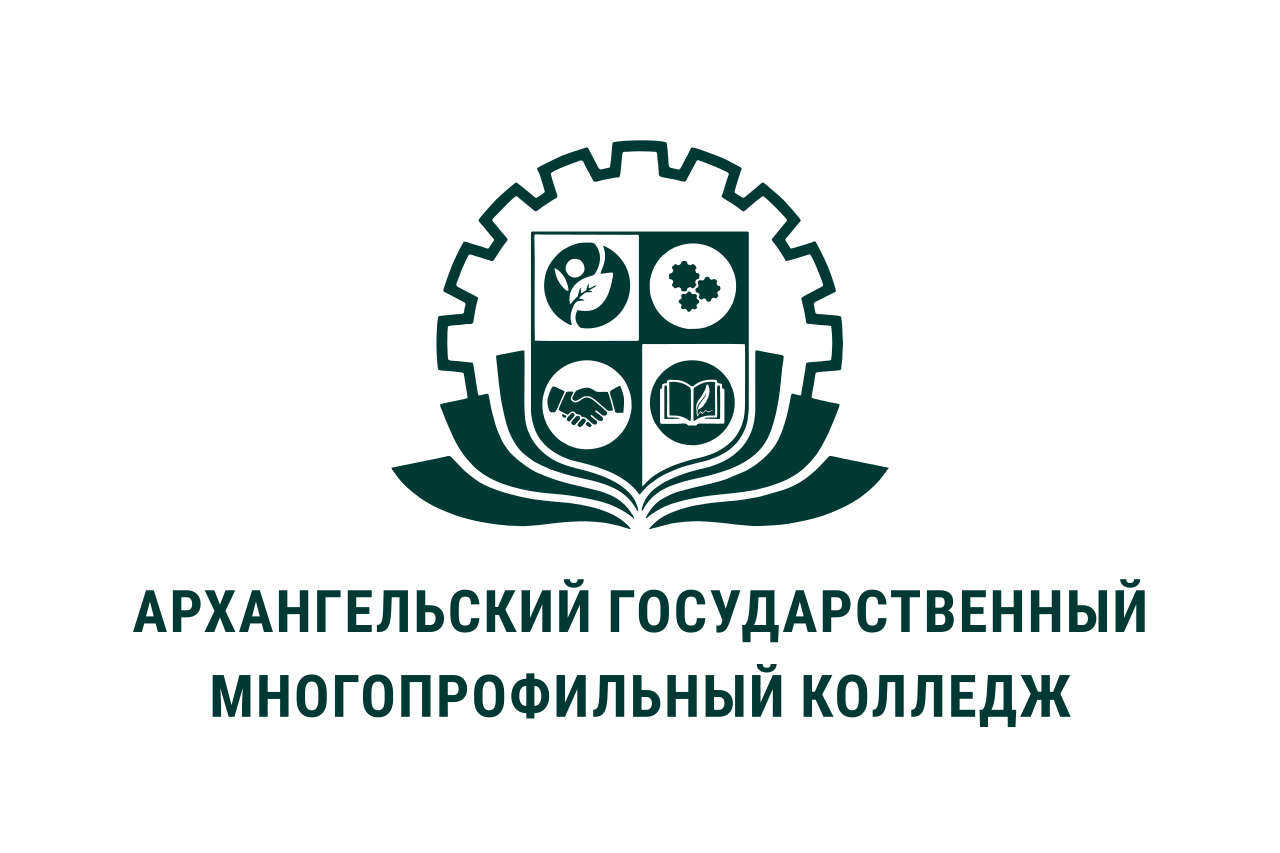 МИНИСТЕРСТВО ОБРАЗОВАНИЯ АРХАНГЕЛЬСКОЙ ОБЛАСТИгосударственное бюджетное профессиональное образовательное учреждение Архангельской области «Архангельский государственный многопрофильный колледж»МОДУЛЬ 3. НОРМАТИВНО-ПРАВОВОЕ ОБЕСПЕЧЕНИЕ ПРОФЕССИОНАЛЬНОЙ ДЕЯТЕЛЬНОСТИТЕМА 3.8 ГОСУДАРСТВЕННЫЕ ФОРМЫ УСТРОЙСТВА ДЕТЕЙПлан:1. Характеристика системной структуры жизнеустройства и сопровождения детей-сирот и детей, оставшихся без попечения родителей, в России2. Традиционные формы устройства детей-сирот3. Альтернативные формы устройства  детей-сирот4. Интернатные учреждения для детей-сирот с ограниченными возможностями здоровья1. Характеристика системной структуры жизнеустройства и сопровождения детей-сирот и детей, оставшихся без попечения родителей, в РоссииСовременная система жизнеустройства детей-сирот и детей, оставшихся без попечения родителей, представлена двумя направлениями: традиционным (институциональным) и альтернативным. Законодательством России закреплены четыре формы устройства: помещение в учреждение для детей-сирот и детей, оставшихся без попечения родителей; усыновление (удочерение), опека и попечительство, приёмная семья. Кроме этого, нормативно-правовыми актами субъектов Российской Федерации могут быть предусмотрены другие формы устройства – семейно-воспитательные группы, детские деревни SOS, детские городки, семейные детские дома, патронатные семьи, гостевые семьи и так далее. Форма жизнеустройства для ребёнка подбирается органами опеки и попечительства на уровне местного самоуправления в соответствии с социально-правовым статусом ребёнка.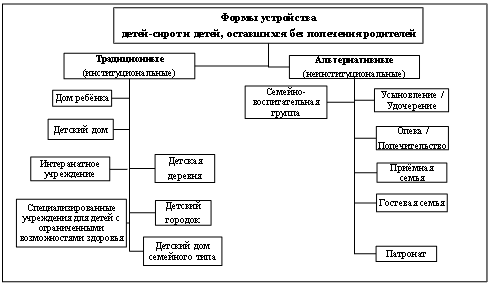 Рисунок 1 – Формы устройства детей-сиротТрадиционное направление системы жизнеустройства подразумевает помещение детей, родители которых умерли, безвестно отсутствуют, лишены родительских прав, на попечение в государственные учреждения – дома ребёнка, детские дома, школы-интернаты разных типов или, при наличии нарушений в развитии, в специализированные учреждения для детей с ограниченными возможностями здоровья. В рамках институциональной системы создаются также новые типы учреждений – социальные приюты, социально-реабилитационные центры для несовершеннолетних, которые в большинстве случаев представляют собой перепрофилированные или реорганизованные формы детских домов и интернатов.Альтернативное направление системы жизнеустройства детей-сирот и детей, оставшихся без попечения родителей, означает помещение ребёнка в замещающую семью – любой тип семейной системы, при которой ребёнок воспитывается не кровными родителями. Замещающие семьи можно условно классифицировать на непрофессиональные (усыновление, опека / попечительство) и профессиональные (патронатная и приёмная семьи). Последние совмещают в себе черты усыновления, опеки и детского образовательного учреждения, предполагают выполнение родителями обязательств по гражданско-правовому договору с выплатой вознаграждения.2. Традиционные формы устройства детей-сиротТрадиционные формы устройства предполагают помещение детей-сирот и детей, оставшихся без попечения родителей, под надзор в образовательные организации, медицинские организации, организации, оказывающие социальные услуги (ст. 155.1, ч. 1 Семейного Кодекса РФ). Деятельность учреждений для детей-сирот и детей, оставшихся без попечения родителей, строится на принципах наилучшего обеспечения интересов ребёнка, гуманизма и приоритета общечеловеческих ценностей, общедоступности, свободного развития личности и гражданственности, светского характера образования. Дети, находящиеся в учреждениях и организациях для детей-сирот и детей, оставшихся без попечения родителей, имеют право на:-  содержание, воспитание, образование, всестороннее развитие, уважение человеческого достоинства, защиту прав и законных интересов; - причитающиеся алименты, пенсии, пособия, социальные выплаты; - сохранение права собственности и пользования жилым помещением или получение жилья в соответствии с законодательством.К государственным учреждениям относятся дома ребёнка, детские дома / детские приюты, социально-реабилитационные центры, школы-интернаты. Дом ребёнка – самостоятельная медицинская организация, созданная для круглосуточного содержания, воспитания, оказания медико-социальной помощи, комплексной психолого-педагогической реабилитации, защиты прав и интересов детей-отказников и детей, оставшихся без родительского попечения, от рождения до четырёхлетнего возраста. Нормативно-правовую основу деятельности учреждения составляет Типовое положение о доме ребёнка, утверждённое Приказом Министерства здравоохранения и социального развития Российской Федерации от 12 апреля 2012 г. № 344н и Положение об организации деятельности дома ребёнка, утверждённое Приказом Министерства здравоохранения Российской Федерации от 24 января 2003 г. № 2.В учреждение принимаются дети из родильных домов и лечебно-профилактических учреждений по путёвке, выданной органами здравоохранения. Дети с дефектами умственного и физического развития, нарушениями психики, органическими поражениями центральной нервной системы помещаются в специализированные группы или направляются в специализированные дома ребёнка в зависимости от вида и тяжести патологии. Дома ребёнка находятся в ведении системы здравоохранения, руководит учреждением главный врач-педиатр. Режим для ребёнка подбирается с учётом антропометрических данных и уровня психофизического развития. Каждую группу обслуживает медицинская сестра-воспитательница и няня.Детский дом – учреждение стационарного типа для детей-сирот и детей, оставшихся без попечения родителей. В детском доме создаются оптимальные условия для воспитания, образования, социальной адаптации, оздоровления и профессиональной ориентации воспитанников. Контингент составляют дети в возрасте от 3 до 18 лет (в исключительных случаях – до 23-х лет). Ребёнок направляется по решению органов опеки и попечительства в конкретное учреждение, подбираемое в соответствии с состоянием здоровья и потребностями ребёнка.Нормативно-правовую основу функционирования системы детских домов составляет Положение «О деятельности организаций для детей-сирот и детей, оставшихся без попечения родителей, и об устройстве в них детей, оставшихся без попечения родителей», утверждённое Постановлением Правительства Российской Федерации от 24 мая 2014 г. № 481. Организации для детей-сирот в соответствии с государственным заданием обеспечивают круглосуточный уход за воспитанниками, выполняют полномочия опекуна / попечителя, организуют получение образования и досуговую деятельность, осуществляют ведение личных дел, оказывают разноплановую консультативную помощь выпускникам учреждения и родителям (как биологическим, так и замещающим), способствуют содействию мероприятий по семейному устройству, проводят подготовку воспитанников к помещению в семью.В учреждениях для детей-сирот должны быть созданы благоприятные условия, приближенные к семейным, проживание организуется по принципу создания разновозрастных воспитательных групп в помещениях квартирного типа. Численность детей в группе не должна превышать восьми человек. Разделение детей, находящихся в родственных отношениях (полнородные и неполнородные братья и сёстры) как правило, не допускается. На каждого воспитанника разрабатывается индивидуальный план развития и жизнеустройства, утверждаемый органами опеки и попечительства и корректируемый один раз в полгода. В п. 38 Постановления Правительства РФ № 481 обозначено также требование к ограничению количества педагогических работников, постоянно находящихся с воспитательной группой детей. В соответствии с реализацией курса на деинституционализацию и уменьшением количества воспитанников, детские дома постепенно реорганизуются в учреждения другого типа – социально-реабилитационные центры, центры помощи семье и детям, центры содействия семейному устройству, приюты. Также в учреждении могут быть созданы квартирные детские дома. В этом случае в организационно-административной структуре детского дома функционируют специальные помещения, где проживают дети разного пола и возраста, надзор за группой поручен двум-трём воспитателям.Детский дом семейного типа – форма устройства детей, оставшихся без родительского попечения, при которой родители воспитывают не менее восьми детей, находящихся на полном государственном обеспечении. Работа воспитателей включается в трудовой стаж, им выплачивается пособие. Данная форма внедрена ещё во времена СССР, по инициативе Советского детского фонда. В настоящее время детский дом семейного типа фактически редуцирован в институт приёмной семьи. 3. Альтернативные формы устройства детей-сиротРазвитие альтернативных форм заботы о детях-сиротах и детях, оставшихся без попечения родителей, относят к механизмам внешнего замещения в спектре специфических механизмов социальной работы. Цель функционирования замещающей семьи – замена утраты функций родителей по воспитанию и защите ребёнка, представление личных и имущественных интересов сироты. Замещающий родитель выступает в качестве носителя ресурсов и связующего звена, посредника между ребёнком-сиротой, биологической семьёй и социумом. Наиболее распространённые формы замещающей семьи – усыновление (удочерение), опека и попечительство, приёмная семья.Усыновление (удочерение) – приоритетная форма устройства детей-сирот и детей, оставшихся без попечения родителей, при которой между усыновителем и ребёнком юридически устанавливается родственная связь, принимаемый ребёнок по имущественным и неимущественным правам и обязанностям приравнивается к кровному. Усыновление производится с целью обеспечения полноценного психофизического, духовного и нравственного развития несовершеннолетних.Возможно изменение имени, отчества, фамилии, даты и места рождения ребёнка; тайна усыновления гарантируется Законом. Усыновление устанавливается только в судебном порядке – проводится закрытое судебное заседание, на котором присутствуют усыновители, представители органов опеки и попечительства, прокурор.Обязательное согласие ребёнка на усыновление требуется с десятилетнего возраста. Не допускается усыновление родных братьев и сестёр разными лицами, за редким исключением случаев, когда усыновление отвечает интересам ребёнка. За ребёнком сохраняется право на получение всех пенсий и пособий, полагающихся в связи со смертью родителей, в случае, если оно имелось на момент усыновления, однако ребёнок теряет право на меры социальной поддержки по статусу «ребёнок-сирота». Контроль за деятельностью усыновителей осуществляется органами опеки и попечительства в течение первых трёх лет. Отмена усыновления происходит в судебном порядке, если замещающие родители уклоняются от родительских обязанностей или злоупотребляют родительскими правами, допускают жестокое обращение с приёмным ребёнком. Также отмена усыновления возможна по собственному желанию усыновителей, которые не справились с воспитанием сироты.Опека – форма устройства детей, не достигших возраста 14 лет, при которой назначенные органом опеки и попечительства граждане (опекуны) являются законными представителями подопечных и совершают от их имени и в их интересах все юридически значимые действия. Попечительство – форма устройства несовершеннолетних в возрасте 14-18 лет, при которой назначенные органом опеки и попечительства граждане (попечители) обязаны оказывать несовершеннолетним подопечным содействие в осуществлении прав и исполнении обязанностей, охранять несовершеннолетних подопечных от злоупотреблений со стороны третьих лиц, давать согласие совершеннолетним подопечным на совершение действий в соответствии со статьей 30 Гражданского Кодекса РФ. Опека (попечительство) представляет собой форму «замены родительской власти», поскольку обеспечивается воспитание, защита прав и интересов ребёнка.Устройство ребенка под опеку или попечительство осуществляется с учетом его мнения; назначение опекуна достигшему возраста десяти лет – только с его официального согласия. Передача братьев и сестер под опеку или попечительство разным лицам не допускается, за исключением случаев, если такая передача отвечает интересам детей. Нормативно-правовую основу опеки и попечительства составляют Семейный Кодекс РФ (глава 20) и Постановление Правительства РФ от 18 мая 2009 г. № 423 «Об отдельных вопросах осуществления опеки и попечительства в отношении несовершеннолетних граждан».Опекуны и попечители обязаны заботиться о содержании своих подопечных, их обучении и воспитании, обеспечении уходом и лечением. Органы опеки и попечительства содействуют в данных вопросах замещающей семье. Ребёнок приобретает статус воспитуемого, за ним сохраняется право на полагающиеся алименты, пенсии, пособия, социальные выплаты, компенсации, закреплённое жильё. На содержание ребёнка выплачиваются денежные средства. Права опекуна / попечителя ограничены, его деятельность находится под контролем органов опеки и попечительства: отчёт опекуна (попечителя) предоставляется ежегодно в срок до 1 февраля текущего года.Приёмная семья – «гибридная форма» форма устройства детей-сирот и детей, оставшихся без попечения родителей, при которой опека или попечительство над ребёнком (детьми) осуществляются на основании договора о приёмной семье, заключаемым между органом опеки и попечительства и приёмными родителями на определённый срок. За ребёнком сохраняется право на алименты, пособия, социальные выплаты, а также право собственности на жилое помещение, в котором он проживал ранее. Замещающие родители приобретают статус законного представителя ребёнка, выполняя при этом права и обязанности опекуна (попечителя). Приёмные родители получают вознаграждение, органы опеки и попечительства осуществляют детальный контроль за расходованием денежных средств на содержание ребёнка.Патронатное воспитание – промежуточная форма жизнеустройства ребёнка (аналог помещения в фостерную семью), при которой ответственность за воспитание разделяется между патронатным воспитателем и уполномоченной службой. Патронатный воспитатель – лицо, которое заключило трудовой договор с детским учреждением и выполняет работу по содержанию и воспитанию ребёнка у себя на дому с использованием материальных и финансовых средств, выделяемых учреждением.Договор может быть краткосрочным (до полугода) и долгосрочным (на срок более шести месяцев). При патронате алиментных и наследственных правоотношений между замещающим родителем и ребёнком не возникает.Нужно отметить, что нормативно-правовые основы данной формы устройства на федеральном уровне полностью отсутствуют, но ряд субъектов Российской Федерации принял соответствующие региональные законы с целью официального закрепления патронатной семьи как формы устройства сирот. Практика помещения сирот на патронат апробирована более чем в 40 субъектах России.4. Интернатные учреждения для детей-сирот с ограниченными возможностями здоровьяОсобой формой жизнеустройства детей-сирот и детей, оставшихся без попечения родителей, с тяжёлыми формами инвалидности является их помещение в учреждения системы социального обслуживания населения. К типам таких учреждений относятся детский дом-интернат, санаторная или специальная (коррекционная) школа-интернат. Ребёнок направляется на данную форму жизнеустройства на основании результатов психолого-медико-педагогической комиссии, заключения медико-социальной экспертизы, с учётом положений индивидуальной программы реабилитации и абилитации ребёнка-инвалида. На данной форме жизнеустройства ребёнок получает комплексную специализированную медико-социальную, реабилитационную, коррекционную помощь с целью преодоления последствий отклонений в развитии. Если учреждение имеет лицензию на ведение образовательной деятельности, то обучение воспитанников осуществляется в учреждении по образовательным программам компенсирующей направленности.Деятельность «закрытых» учреждений для детей с ограниченными возможностями уникальна: она сфокусирована на двух аспектах: проведение абилитационных, реабилитационных мероприятий с целью преодоления ограничений жизнедеятельности вследствие инвалидизирующего заболевания и компенсация дефицита семейной заботы о ребёнке посредством выстраивания и реализации индивидуального коррекционного маршрута. В основу построения работы с детьми с ограниченными возможностями здоровья положен принцип нормализации (концепция Н. Бенк-Миккельсона и Б. Нирье), что предполагает создание условий жизни, приближенных к нормальным, для удовлетворения основных потребностей с учётом возраста, характера нарушения жизнедеятельности, социальных обычаев и реализацию всеобщего права на получение образования.Нормативно-правовую основу функционирования стационарных учреждений социального обслуживания для детей-сирот составляют Федеральный Закон от 28 декабря 2013 г. № 442-ФЗ «Об основах социального обслуживания граждан в Российской Федерации» и уже отмеченное нами Постановление Правительства Российской Федерации от 24 мая 2014 г. № 481.Структура жизнедеятельности воспитанников в специализированных детских домах-интернатах приближена к семейному типу – условия пребывания организуются в форме «социальной семьи», создаются семейно-воспитательные группы и группы дневного пребывания, система формального взаимодействия специалистов и воспитанников максимально сглажена. Наполняемость групп небольшая, она зависит от специфики учреждения – основного инвалидизирующего заболевания общего контингента детей. В учреждении находятся дети от 4-х до 18-ти лет.В Архангельской области единственным стационарным детским учреждением, относящимся к ведению системы социального обслуживания населения, является ГБУ АО «Новодвинский детский дом-интернат для детей с серьёзными нарушениями в интеллектуальном развитии»6. Учредителем выступает Министерство труда, занятости и социального развития Архангельской области. Детский дом-интернат функционирует с 1992 года, цель деятельности – оказание детям и подросткам с отклонениями в умственном развитии квалифицированной медико-социальной, психолого-социальной, социально-педагогической помощи, обеспечение их социальной адаптации к жизни в обществе, семье, к обучению, спорту и труду.Интернат включает 22 группы, 8 групп входят в состав трёх отделений милосердия, 10 групп – социальной реабилитации, 3 группы дошкольного воспитания, одна группа функционирует в рамках дневного пребывания детей.  Различные виды социального обслуживания в учреждении получают 275 детей – это не только дети с интеллектуальными нарушениями, но и дети-инвалиды с множественной сочетанной патологией, имеющие такие заболевания как детский церебральный паралич, фенилкетонурия, ихтиоз, аутизм, синдром Дауна и другие тяжёлые формы заболеваний.Практика деятельности Новодвинского детского-дома интерната наглядно демонстрирует феномен «скрытого» социального сиротства. Подавляющее большинство воспитанников – «домашние» дети, родители которых полностью сохраняют родительские права, дееспособны, но фактически не выполняют свои родительские обязанности по организации воспитания, обучения, лечения ребенка, передав его на попечение в государственное учреждение системы социального обслуживания. Право на выбор учреждения и формы социального обслуживания ребенка с инвалидностью регламентируется положениями ФЗ № 442, поэтому родители детей с тяжелой инвалидизирующей патологией отдают предпочтение стационарной форме обслуживания. Как «домашние» воспитанники, так и дети-сироты находятся в детском доме-интернате на государственном обеспечении обладают одинаковыми правами, льготами, получают единые формы поддержки в рамках направления деятельности учреждения.